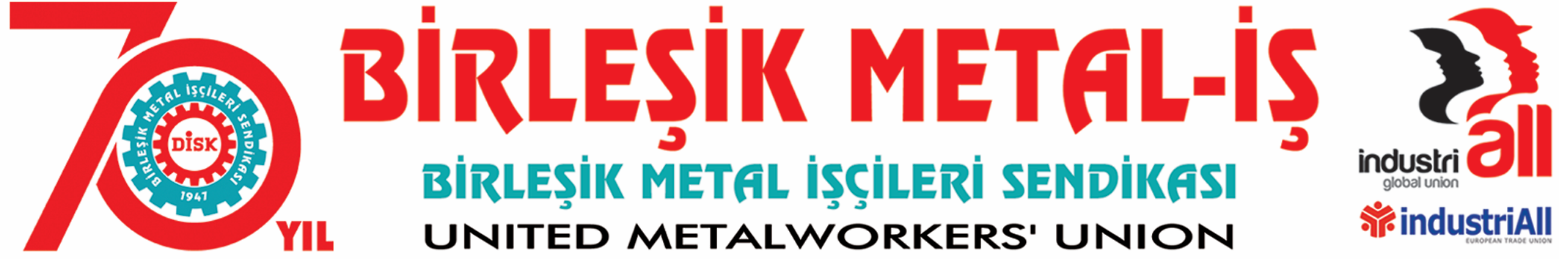 BASIN BÜLTENİ
08.12.2017Emperyalizm Ortadoğu’dan ve Kudüs’ten Ellerini ÇekmelidirABD kana ve işgale doymuyorVe ant içerim ki,
bir mendil işleyeceğim yarına kadar,
gözlerine sunduğum şiirlerle süslü
ve bir tümceyle, baldan ve öpücüklerden tatlı:
“Bir Filistin vardı,
bir Filistin gene var!”Binlerce yıllık tarihin beşiği Kudüs yine emperyalizmin karanlık planlarının, kişisel politik hesapların ve dar politik çıkarların odağında. ABD Başkanı Trump’ın Kudüsü, İsrail’in başkenti olarak tanımasıyla bölgeyi ve dünyayı yangın alanına çevirecek bombanın fitil ateşlendi. Böylece Filistin ve Ortadoğu’nun tükenmeyen savaşı, ateşi ve yıllardır arkası gelmeyen ölümler ne yazık ki bölge halkları aleyhine bir kez daha körüklenmiş oldu.Geçtiğimiz yıllar ve günlerde Amerikan emperyalizmi, İsrail siyonizmi ve Filistin mücadelesini sırtından hançerleyen bazı Arap ülkelerinin; ülkemizi ve Ortadoğu’yu çiğnenebilecek küçük parçalara bölmek, istikrarsızlaştırmak, bölge halklarının, devletlerinin sömürüsünü derinleştirmek adına giriştiği işgaller yine bölge halklarının onurlu, destansı direnişleriyle karşılaştı. Özellikle Ortadoğu’da içine düştüğü çıkmazdan kurtulmak, konumunu yeniden tesis etmek isteyen sömürücüler el yükselterek yeni ve daha kanlı bir planın kapısını araladılar. Emperyalistleri, Siyonistleri ve onların işbirlikçilerini uyarıyoruz! Türkiye halkı tarihinin her döneminde olduğu gibi bugün de Filistin halkının özgürlük mücadelesinin yanındadır. Bizler her dilden, dinden, renkten, coğrafyadan insanlarız. Bizler emek mücadelesiyle sermayenin kalbine giden ana damarlarını tıkayan işçileriz. Bizler köy emekçileri, aydınlar, kadınlar, gençler, vatanseverleriz. Bizler bağımsızlık, eşitlik, özgürlük, kardeşlikten yana olan milyonlarız… Ülkemizin ve dünyamızın emperyalizmin ve siyonizmin kirli emellerine alet olmasına izin vermeyeceğiz. Kudüs öyle bir mirası temsil ediyor ki, hiç bir güç veya bir lider böyle bir değer üzerinden kendini var etmeye, siyasi çaresizliğini gidermeye kalkışmamalıdır. Böyle bir yola başvuran her kim olursa olsun başta Türkiye olmak üzere tüm Ortadoğu halklarından gereken cevabı alacaktır. Emperyalizm yenilecek Direnen Filistin Kazanacaktır.Birleşik Metal-İş
Genel Yönetim Kurulu